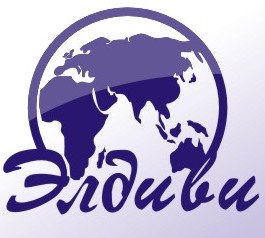 Выезд: 04.11-07.11.17, 22.12-25.12.17, 04.01-07.01.2018 г. Продолжительность тура: 4 дня/3 ночи Проезд: комфортабельный автобус марки SETRA, NEOPLAN, MERSEDES, DAF, BOVAПроживание: Отели в Риге, Таллинне 3* cо всеми удобствами Питание: 2 завтрака (шведский стол)ПРОГРАММА ТУРАСТОИМОСТЬ ТУРА:ОТЕЛИ В РИГЕ: Days Hotel Riga VEF (бывш. ЕВРОПА СИТИ) (www.europacity.lv) – расположен в 10 мин. езды от старой Риги. Отель открыт в 2006 году. В каждом номере: WC, ТВ, минибар, телефон, фен. Рядом с отелем гипермаркет «ДОМИНО» в 10-ти мин. ходьбы, гипермаркет «ЭЛКОР» в 5-ти мин. ходьбы.TOMO 3* (www.tomo.lv) – отель расположен в 10 мин. езды от старой Риги, выдержан в прибалтийском стиле. К услугам гостей: конференц-залы, клуб «Адмирал», ресторан «Фирита», салон красоты и автостоянка. В номерах: душ, туалет, спутниковое ТВ.ОТЕЛИ В ТАЛЛИННЕ: «ECOLAND» 3* (www.ecoland.ee) – гостиница, расположена в экологически чистом районе Таллинна, в 5 минутах езды от моря и в 15 мин езды от центра города. В номерах: WC, телефон, ТВ (Сат ТВ). К услугам гостей предоставляется бесплатные финская, турецкая сауны и бассейн.В стоимость входит: проезд, проживание в 2-местных номерах с удобствами, завтраки в отеле (шведский стол), экскурсионное обслуживание по программе без входных билетов в Таллинне, Риге, Юрмале и Вильнюсе.Дополнительно оплачивается: консульский сбор – 60€ (детям до 6 лет - бесплатно, 6-11 лет-35€) ужины, входные билеты, мед. страховка (3$). Необходимые документы: паспорт (2 чистые страницы, срок действия не менее 3 месяцев после окончания поездки), 1 фото (не старше 3 месяцев, 3.5х4.5, белый фон), справка с места работы с указанием должности, периода работы и зарплаты за 3 месяца. Для несовершеннолетних – дополнительно нотариально заверенное разрешение, ксерокопия свидетельства о рождении, справка с места учёбы и спонсорские документы от 1-го из родителей.1-й деньОтправление из Минска в 18.00 (ориентировочно). Ночной переезд.2-й деньПрибытие в Таллин в 7:00-9:00 утра. Завтрак за доп. плату (≈7 евро). Обзорная автобусная экскурсия по городу: прибрежный район Пирита, Певческое поле, памятник Русалке, поместье графа Орлова, дворцовый парк Кадриорг (внешний осмотр), здания Олимпийского парусного центра, развалины монастыря св. Биргиты и др. Пешеходная экскурсия по Старому городу с осмотром основных достопримечательностей: Собор Александра Невского, Ратушная площадь, церковь Олевисте, церковь Нигулисте (вход. билет-1,3 €), исторический Верхний и Нижний город, смотровые площадки. Заселение в отель после экскурсии. Свободное время. По желанию посещение музеев и исторических объектов самостоятельно: Здание Ратуши, Ратушная аптека, здание Парламента — Тоомпеа, дворец и парк Кадриорг, телебашня, зоопарк (1 час — 3,25 €, льготный билет — 1,65 €).  Возвращение в отель самостоятельно. Ночлег в отеле в Таллине.3-й деньЗавтрак (шведский стол). Выселение из отеля.  8.00 сбор в автобусе, отправление в Ригу. Прибытие в Ригу  в 13.00. Заселение в отель.  Обзорная автобусная и пешеходная экскурсия по Старому Городу: «Три брата», Рижский замок, Дом Конвента, Мостик влюбленных Домский собор, Костел Св.Петра, Шведские ворота, Пороховая башня,  Дом «Черноголовых» и многое другое. Переезд в Юрмалу, обзорная автобусная экскурсия (желающие могут остаться в Юрмале для посещения аквапарка «LIVU», вернуться в Ригу можно самостоятельно на электричке). Возвращение в Ригу в 20.00. Свободное время.  Для желающих за дополнительную плату посещение крупнейшего в Европе центра отдыха и развлечений «Лидо» (каток под открытым небом, разнообразные аттракционы, живая музыка ( www.ac.lido.lv). Под крышей самого большого в Европе деревянного сруба Вы поймете, что латыши знают толк в еде и пиве, которое сварят специально для Вас в своей пивоварне. Возвращение в отель самостоятельно.  Ночлег в отеле в Риге.4-й деньЗавтрак (шведский стол).  Выселение из отеля. В 8.00 сбор в автобусе, отправление в Вильнюс. Прибытие в Вильнюс в 13.00. Автобусно-пешеходная экскурсия по Вильнюсу: костел Св. Петра и Павла, гора Трех Крестов, Кафедральная площадь (башня Гедеминаса — по желанию за доп. плату); Старый город: ансамбль Вильнюсского университета, Ратушная площадь, костел Св. Анны, церковь при монастыре Св. Духа, костёл Аушрос Вартай. Свободное время: посещение торгово-развлекательного центра «Акрополис» или крупнейшего Прибалтийского аквапарка «VICHY» (рассчитан на полторы тысячи посетителей, оформлен в полинезийском стиле. В парке девять «горок». Общая протяженность спуска составляет около километра. Основной аттракцион, маятник, достигает в высоту 15 метров, что по словам конструкторов, является рекордом для закрытых аквапарков. Сбор возле гипермаркета «Акрополис» в 19.00-20.00. Отправление в Минск. Прибытие в Минск после 24.00.Стоимость /чел.Отель 3* в Таллинне и в РигеВзрослые110 евро + 45 BYNДети до 12 лет с 2мя взрослыми100 евро + + 45 BYNОдноместный номер140 евро + + 45 BYN